Department of Treaty, Aboriginal & Torres Strait Islander Partnerships, Communities, and the ArtsCommunity Recovery Hotline	1800 173 349General enquiries	13 74 68General Support Australian Red Cross	1800 733 276Gambling Help Line	1800 858 858Seniors Enquiry Line	1300 135 500Accommodation Family Emergency Accommodation Townsville (FEAT)	4772 1450Red Cross Homelessness Hub	4795 2980Employment / Income Centrelink Australian Apprenticeships	13 36 33Centrelink Employment Services	13 28 50Centrelink Older Australians Line	13 23 00Employment Services Information	1800 464 800Family Assistance Office	13 61 50Farmer Assistance Hotline	13 26 16Information Services	13 24 68Medicare – General Enquiries	13 20 11National Customer Service Line	13 62 68National Debt Helpline	1800 007 007Services Australia Information Services	13 24 68UnitingCare Community – Townsville	1300 096 203Legal & Advocacy Australian Financial Complaints Authority		1800 931 678Basic Rights Queensland	1800 358 511Insurance Council Australia	1800 734 621Legal Aid Queensland	1300 651 188Office of Fair Trading	13 74 68Residential Tenancies Authority	1300 366 311Business / Primary ProducerDepartment Agriculture & Fisheries	13 25 23Queensland Rural & Industry DevelopmentAuthority	1800 623 946Health / Mental Health Australian Red Cross	1800 733 276Beyond Blue Support Line	1300 224 636DV Connect Mensline	1800 600 636DV Connect Womensline	1800 811 811Kid’s Helpline	1800 551 800Lifeline Telephone Crisis Support	13 11 14Mensline Australia	1300 789 978Parentline	1300 301 300Queensland Health – 13HEALTH	13 43 25 84Relationships Australia	1300 364 277St Vincent de Paul	1800 846 643Local Support AgenciesBluewater Community Centre	4788 6333Burdekin Community Association	4783 3744Burdekin Neighbourhood Centre	4783 4243Centacare NQ Townsville	1300 672 273Country Call Back	1800 543 354Hinchinbrook Community Support Centre	4776 1822North Townsville Community Hub	4751 6511NQ Domestic Violence Resource Service Townsville	4721 2888NQ Rural Family Support Services Charters Towers	4787 4518Palm Island Community Company	4721 4300Prospect Community Services Charters Towers		4787 4797Rollingstone & District Community Association		4770 7855The Oasis Townsville	4759 8777The Women’s Centre Townsville	4775 7555Townsville West Community Centre Garbutt		4779 7268Uniting Care Community Townsville	1300 096 203Upper Ross Community Centre	4774 0144Material Goods & Emergency Relief Lifeline Townsville Warehouse	4775 9165Lifeline Ingham	………………………………..4775 9175Lifeline Ayr	…………………………………….4775 9170St Vincent de Paul Brisbane	………………...3010 1000Salvation Army Ayr	…………………………...4783 4447Salvation Army Townsville Faithworks	4779 3791Riverway Recovery Mission	4723 5607Council ContactsBurdekin Shire Council	4783 9800Charters Towers Regional Council	4761 5300Flinders Shire Council	4741 2900Hinchinbrook Shire Council	4776 4600Palm Island Aboriginal Shire Council	4770 0200Richmond Shire Council	4741 3277Townsville City Council	13 48 10Other SupportDisability and Community Care	13 74 68Energex – General Enquiries	13 12 53Energex Emergency (24/7)	13 19 62Ergon Energy – Customer Service	13 10 46Ergon Energy – Life Threatening	13 16 70NDIS Customer Service	1800 800 110Optus	13 13 44Origin Energy, Gas	13 24 61Policelink	131 444RSPCA 24hr Hotline	1300 264 625SES Flood / Storm Emergency	13 25 00Telstra	13 22 03Translating and Interpreting Service	13 14 50Useful LinksGivitwww.givit.org.auSchool ClosuresEmergency Closures Home Page (det.qld.gov.au)Disasters and alerts The central hub for the latest information on disasters and alerts in Queensland www.qldalert.comQLD Government Disaster Management Website This website contains warning and alerts, get ready information, and key contacts for disasters and emergencies www.disaster.qld.gov.auCurrent disasters Information about current disasters in Queensland and activated areas www.qld.gov.au/community/disasters-emergencies/current-disasters/Support Information about financial, business, and personal and family support available to people affected by a disaster www.qld.gov.au/community/disasters-emergencies/supportRecovery after a disaster Information about cleaning up, making an insurance claim, replacing documents, and volunteering www.qld.gov.au/community/disasters-emergencies/recovery-after-disasterManaging stress after a disaster Information about managing stress, including symptoms, coping methods, and how to access help www.qld.gov.au/community/disasters-emergencies/managing-stressFamily relationships after a disaster  Information about family relationships after a disaster, the effects, and how to access help www.qld.gov.au/community/disasters-emergencies/family-relationshipsSupport groups Information on not-for-profit organisations that provide post-disaster support www.qld.gov.au/emergency/community/support-group.htmlCommonwealth Government assistance Australian Government information on help available in an emergency  www.humanservices.gov.au/customer/themes/help-in-an-emergencyFurther information is available at https://www.qld.gov.au/community/disasters-emergencies/recovery-after-disaster or by phoning the Community Recovery Hotline 1800 173 349.Follow us on Facebook@RecoveryQLD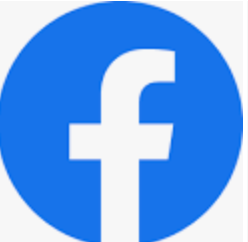             My Useful Contacts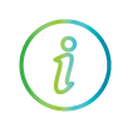 